ПОЛУЧЕНИЕ СТАТУСА СОЦИАЛЬНОГО ПРЕДПРИЯТИЯКатегория 2: обеспечение реализации товаров (работ, услуг), произведенных гражданами, отнесеннымик категориям социально уязвимыхКОМУ ПОДХОДИТ ДАННАЯ КАТЕГОРИЯ?Заявителям, которые реализуют товары (работы, услуги), произведенные гражданами, отнесенными к категориям социально уязвимых.Заявители должны соответствоватьследующим условиям:По итогам года, предшествующего году подачи заявки:50%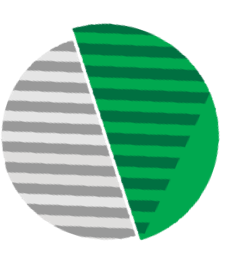 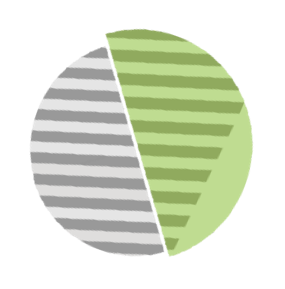 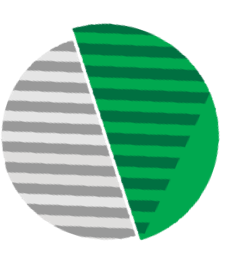 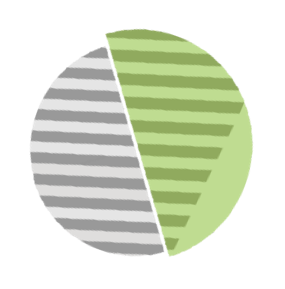 Не менее 50% доходов – от деятельности по обеспечению реализации продукцииграждан, отнесенных к категориям социально уязвимых (физические лица или ИП).50%Не менее 50% полученной прибыли направлено на осуществление такой деятельности в текущем году.Справочно: условие по прибыли применяется только к организациям (прибыль не распределена между участниками, а направлена на развитие). К ИП условие не применяется.КАКИЕ ДОКУМЕНТЫ НЕОБХОДИМО ПРЕДОСТАВИТЬ В УПОЛНОМОЧЕННЫЙ ОРГАН ДЛЯ ПОЛУЧЕНИЯ СТАТУСА СОЦИАЛЬНОГО ПРЕДПРИЯТИЯ?КОМПЛЕКТ ДОКУМЕНТОВ: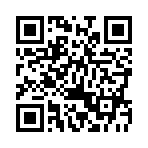 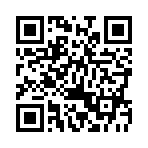 Заявление.Приложение 1 к Приказу. К заявлению можно приложить выписку из ЕГРЮЛ(ЕГРИП) и не заполнять поля со сведениями, содержащимися в выпискеОтчет о социальном воздействии.Приложение 2 к ПриказуСведения о реализации товаров (работ, услуг), производимых гражданами, относящимися к категориям социально уязвимых. Приложение 5 к Приказу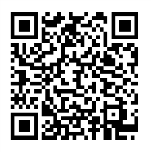 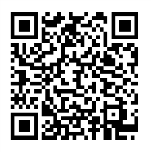 Справка о доле доходов и о долеполученной чистой прибыли.Приложение 6 к ПриказуТакже необходимо предоставитьдокумент, удостоверяющий полномочия представителя заявителя (доверенность).Детальные инструкции по заполнению документов приведены в методических материалах для заявителей.СРОКИ ПОДАЧИ ДОКУМЕНТОВ: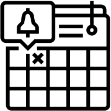 Основной - До 1 мая 2021 года Дополнительный - До 31 декабря 2021 года Документ № 2: отчет о социальном воздействииЦель документа – передать суть деятельности заявителя.Формально документ № 2 не является обязательным. При этом настоятельно рекомендуется предоставить его в целях формирования у Уполномоченного органа комплексного понимания характера осуществляемой деятельности.В спорных случаях информация из отчета о социальном воздействии может стать решающей в признании заявителя социальным предприятием.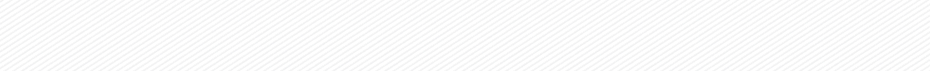 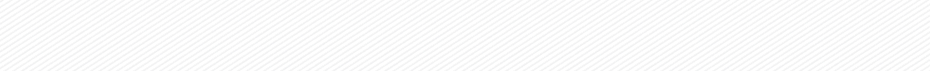 Документ № 3: сведения о реализации товаров (работ, услуг), производимых гражданами, отнесенными к категориям социально уязвимыхЦель документа – показать, что заявитель соответствует условиям признания социальным предприятием.Документ № 3 – обязательный. Его непредоставление являетсяоснованием для отказа в признании социальным предприятием.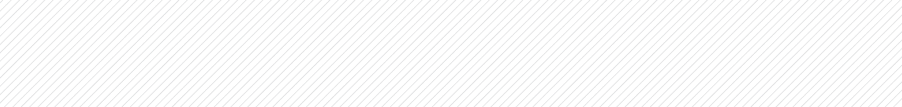 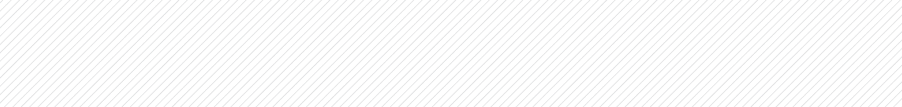 Выручка от реализации за предшествующий календарный год в зависимости от организационно-правовой формы и применяемого налогового режима указывается из следующих источников:Наименование производимых товаров – указываются наименования/виды продукции, произведенной гражданами, отнесенными к категориям социально уязвимых.Количество заключенных договоров – указывается количество договоров, в соответствии с которыми были закуплены товары(работы, услуги) у граждан (физические лица или ИП), отнесенных к категориям социально уязвимых, заключенных за предыдущий календарный год, и перечисляются предметы данных договоров.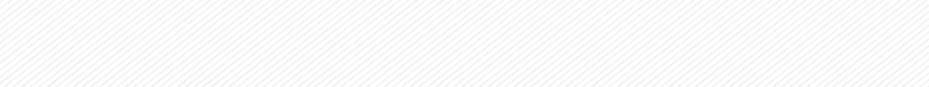 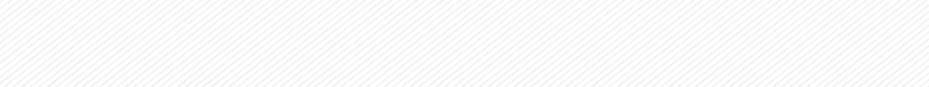 Описание деятельности: ИП продает в интернет-магазине сувенирнуюпродукцию, произведенную инвалидами и лицами с психоневрологическими заболеваниями. Сувениры производятся на дому, закупаются по договорам ГПХ.В течение года заявитель приобретал продукцию у лиц с психоневрологическими заболеваниями, часть которых является инвалидами, часть – лицами сограниченными возможностями здоровья:2 000 сувениров у инвалидов;1 000 сувениров у лиц с ограниченными возможностями здоровья.За год ИП продал 3 000 сувениров.Согласно разделу I Книги учета доходов ИП, применяющих ПСН, общая выручка от реализации сувениров составила 450 000 рублей.Заполнение:Описание механизма обеспечения реализации товаров:Заявитель обеспечивает реализацию продукции, производимой лицами с психоневрологическими заболеваниями, часть которых является инвалидами, часть – лицами с ограниченными возможностями здоровья. Данные граждане производят сувениры в специально организованной мастерской. Лучшие изделия заявитель приобретает по договорам ГПХ и продает в среднем по 150 рублей за шт.Работа оплачивается по фактическому количеству произведенных сувениров. Игрушки продаются через интернет-магазин заявителя: www.igrushkidobra.ruДокумент № 4: справка о доле доходов и о долеполученной чистой прибылиЦель документа – показать, что заявитель соответствует условиям признания социальным предприятием.Документ № 4 – обязательный. Его непредставлениев Уполномоченный орган является основанием для отказа в признании социальным предприятием.Согласно разделу I Книги учета доходов и расходов организаций и ИП, применяющих УСН, за 2019 год:Заполнение:↑ Заявитель заполняет только этот столбец№Тип заявителя и налоговый режимИсточник данныхДополнительные рекомендации1.ОрганизацияРегистрыбухгалтерского учетаОбеспечить раздельный учет выручки от разных видовдеятельности2.ИП на ОСНОКнига учета доходов и расходов ихозяйственных операций ИПОтдельно отмечать операции по реализации товаров дляграждан, отнесенных к категориям социально уязвимых3.ИП на УСНКнига учета доходов и расходовОтдельно отмечать операции по реализации товаров дляграждан, отнесенных к категориям социально уязвимых4.ИП на ПСНКнига учета доходов ИП, применяющих ПСНОтдельно отмечать операции по реализации товаров дляграждан, отнесенных к категориям социально уязвимых5.ИП на ЕНВДЛюбые регистры учета доходов (рекомендуется Книга учета доходов ИП, применяющих ПСН)Отдельно отмечать операции по реализации товаров дляграждан, отнесенных к категориям социально уязвимых№Наименование показателяНаименование производимых товаровКоличество заключенных договоров (с указанием предметадоговоров)Выручка, руб.1.Всего граждан, относящихсяк категориям социально уязвимых20 договоров на приобретение произведеннойпродукции (3 000 ед. продукции,по 100 руб. за шт.)450 0001.1.ИнвалидыСувенирная продукция10 договоров на приобретение произведеннойпродукции (2 000 ед. продукции,по 100 руб. за шт.)300 0001.2.Лица сограниченными возможностями здоровьяСувенирная продукция10 договоров на приобретение произведеннойпродукции (1 000 ед. продукции,по 100 руб. за шт.)150 000№Наименование показателяТип заявителя и применяемый налоговый режимТип заявителя и применяемый налоговый режимТип заявителя и применяемый налоговый режимТип заявителя и применяемый налоговый режимТип заявителя и применяемый налоговый режим№Наименование показателяОрганизацииИП на УСН«Доходы- Расходы»ИП на общем налоговом режиме (НДФЛ)ИП на общем налоговом режиме (НДФЛ)ИП на УСН«Доходы», ПСНи ЕНВД1.Общий объем доходов, руб.Отчет о прибылях и убыткахРегистры учета хоз. операций, которые ведет заявительв соответствии с требованиями применяемого налогового режимаРегистры учета хоз. операций, которые ведет заявительв соответствии с требованиями применяемого налогового режимаРегистры учета хоз. операций, которые ведет заявительв соответствии с требованиями применяемого налогового режимаРегистры учета хоз. операций, которые ведет заявительв соответствии с требованиями применяемого налогового режима2.Доходы от деятельности по обеспечению реализации продукции граждан, отнесенных к категориям социально уязвимых, руб.Суммарная выручка от деятельности пообеспечению реализации продукции граждан, отнесенных к категориям социально уязвимых= суммарная выручка по Документу № 3 (стр. 5-6)Суммарная выручка от деятельности пообеспечению реализации продукции граждан, отнесенных к категориям социально уязвимых= суммарная выручка по Документу № 3 (стр. 5-6)Суммарная выручка от деятельности пообеспечению реализации продукции граждан, отнесенных к категориям социально уязвимых= суммарная выручка по Документу № 3 (стр. 5-6)Суммарная выручка от деятельности пообеспечению реализации продукции граждан, отнесенных к категориям социально уязвимых= суммарная выручка по Документу № 3 (стр. 5-6)Суммарная выручка от деятельности пообеспечению реализации продукции граждан, отнесенных к категориям социально уязвимых= суммарная выручка по Документу № 3 (стр. 5-6)3.Доля доходов от такой деятельности в общем объеме доходов, %Отношение показателя 2 к показателю 1, выраженное в %Отношение показателя 2 к показателю 1, выраженное в %Отношение показателя 2 к показателю 1, выраженное в %Отношение показателя 2 к показателю 1, выраженное в %Отношение показателя 2 к показателю 1, выраженное в %4.Размер чистой прибыли, руб.Отчет о прибылях и убыткахДекларация по УСНДекларация по УСНДеклара- цияпо НДФЛУказывается«Не применимо,ИПприменяет УСН«Доходы» (ПСН или ЕНВД)5.Размер прибыли, направленной на осуществление деятельностипо обеспечению реализации продукции граждан, отнесенных к категориям социально уязвимых, руб.Произведе- ние нераспреде- леннойприбыли прошлого года ипоказателя 3Произведение показателей 3 и 4Произведение показателей 3 и 4Произведение показателей 3 и 4Указывается«Не применимо,ИПприменяет УСН«Доходы» (ПСН или ЕНВД)5.Размер прибыли, направленной на осуществление деятельностипо обеспечению реализации продукции граждан, отнесенных к категориям социально уязвимых, руб.Предполагается, что прибыль, направляемая на осуществление различных видов деятельности заявителя, пропорциональна выручке от данных видов деятельностиПредполагается, что прибыль, направляемая на осуществление различных видов деятельности заявителя, пропорциональна выручке от данных видов деятельностиПредполагается, что прибыль, направляемая на осуществление различных видов деятельности заявителя, пропорциональна выручке от данных видов деятельностиПредполагается, что прибыль, направляемая на осуществление различных видов деятельности заявителя, пропорциональна выручке от данных видов деятельностиУказывается«Не применимо,ИПприменяет УСН«Доходы» (ПСН или ЕНВД)6.Доля чистой прибыли, направленной наосуществление такой деятельности, %Отношение показателя 5к показателю 4, выраженное в %Отношение показателя 5к показателю 4, выраженное в %Отношение показателя 5к показателю 4, выраженное в %Отношение показателя 5к показателю 4, выраженное в %Указывается«Не применимо,ИПприменяет УСН«Доходы» (ПСН или ЕНВД)№Содержание операцииДоходы, руб.Расходы, руб.1.Выручка от продажи сувениров450 0002.Выручка от продажи автомобиля150 0003.Расходы400 000Итого за налоговый периодИтого за налоговый период600 000400 000Значение показателяЗначение показателяЗначение показателяЗначение показателяЗначение показателяЗначение показателяЗначение показателя№Наименование показателяот деятельн., указанной в п.2 ч.1 ст.24.1 ФЗот деятельн., указанной в п.2 ч.1 ст.24.1 ФЗот деятельн., указанной в п.3 ч.1 ст.24.1от деятельн., указанной в п.3 ч.1 ст.24.1от деятельн., указанной в п.4 ч.1 ст.24.11.Общий объем доходов, руб.600 000600 0002.Доходы от деятельности по обеспечению реализации продукции граждан, отнесенных к категориям социально уязвимых, руб.450 000(без выручки от продажи автомобиля)450 000(без выручки от продажи автомобиля)3.Доля доходов от такой деятельности в общем объеме доходов, %75%75%4.Размер чистой прибыли, руб.170 000(прибыль 200 000 руб. – налог по УСН 15%)5.Размер прибыли, направленной на осуществление деятельностипо обеспечению реализации продукции граждан, отнесенных к категориям социально уязвимых, руб.127 500127 5006.Доля чистой прибыли, направленной наосуществление такой деятельности, %75%75%